Atividades para casa.CONTEÚDO PEDAGÓGICO.MATERNAL I (OITAVA SEMANA).OBJETIVOS:As atividades propostas têm como objetivo estimular o desenvolvimento integral das crianças trabalhando o cognitivo, físico e socioemocional a fim de proporcionar também uma maior interação entre a família.ROTINA DIÁRIA:1º-Leitura/ conversa sobre os combinados e regras; 2º-Roda de conversa; Comece falando informalmente sobre assuntos do cotidiano ou curiosidades pessoais a criança. A ideia é aproximar os pais do objeto do conhecimento em si - no caso, a própria conversa. Exemplos: como foi seu dia, falar sobre os membros da família, amiguinhos da escola, escolha do nome da criança, falar sobre a cidade etc.3º- Cantigas de RodaA musicalização com as cantigas de roda pode ser feita pelos pais/responsáveis resgatando as músicas que conhecem de sua infância ou por intermédio do uso de recursos digitais como CDs, DVDs ou vídeos:Link de sugestão: https://www.youtube.com/watch?v=V8JU4Q7hKe8}4º- Faça a Leitura diária do Alfabeto e dos números com as crianças:5º Realização das atividades pedagógicas: vamos trabalhar a cor verde.Orientação:    1 -Mostrar para a criança  um pimentão verde;                       2- Questionar  o nome da cor do pimentão;                       3- Degustar se possível.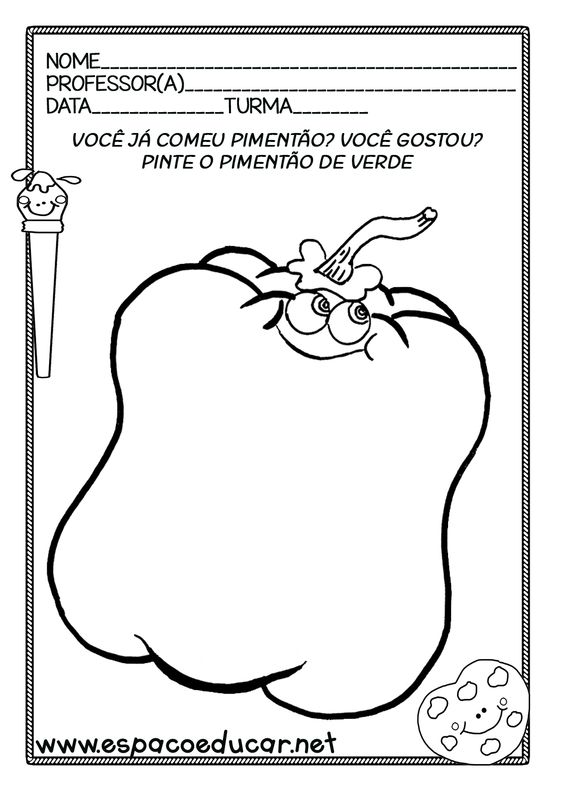 Orientação: Pintar com giz de cera verde, depois rasgar pedacinhos de papel crepom verde e colar na pera. 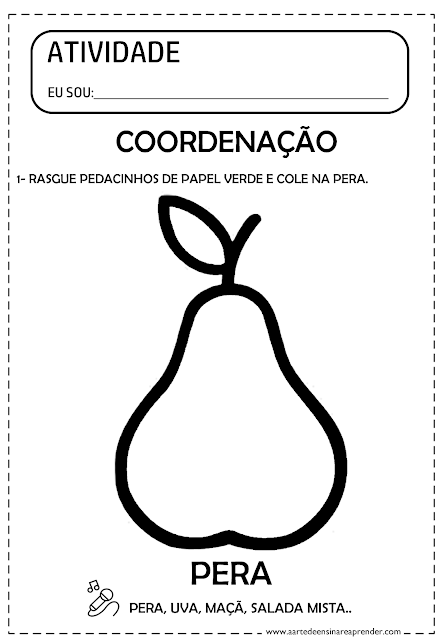 Orientação: mostrar para a criança objetos, frutas ou roupas da cor verde.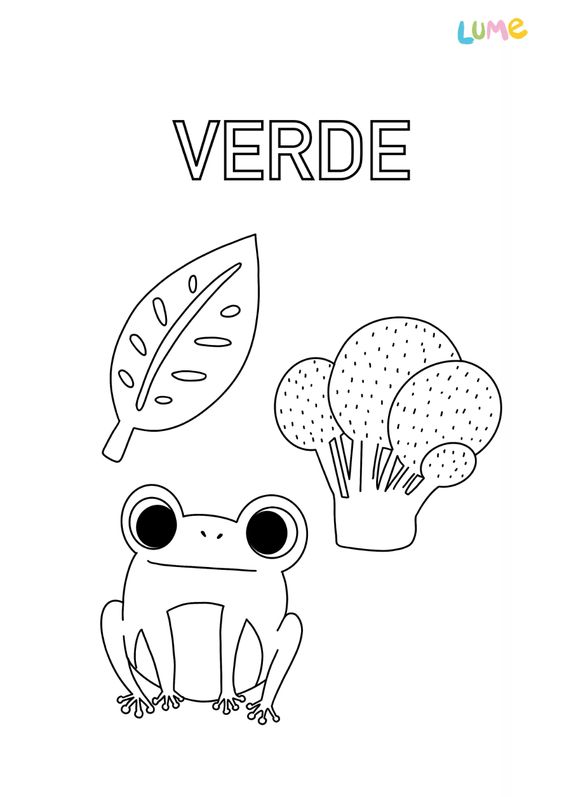 ATIVIDADES LÚDICAS: brincando e aprendendo. IMAGEM RETIRADA W.W. W. PINTERESTSe cuidem! Até logo, se Deus quiser, Saudade...beijos.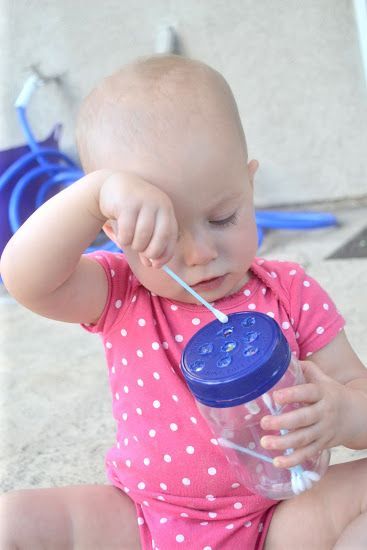 MATERIAL:UM POTE COM BURACOS NA TAMPA; COTONETE , PARA  COLOCAR DE UM EM UM DENTRO DO POTE;A ATIVIDADE DEVE SER SUPERVISIONADA POR UM  ADULTO;FAZER CONFORME A IMAGEM.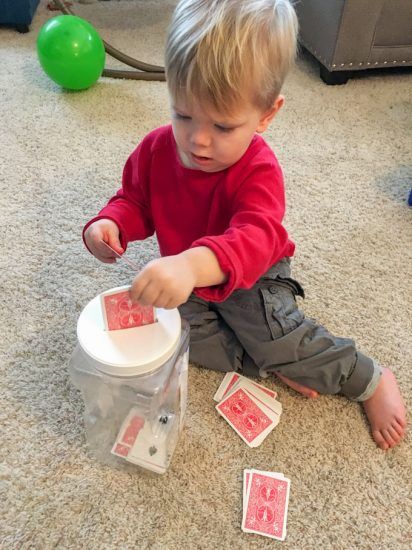 MATERIAL;UM POTE COM A TAMPA CORTADA EM FORMATO QUE PASSE A CARTA DO BARALHO; BARALHO;FAZER CONFORME A IMAGEM.